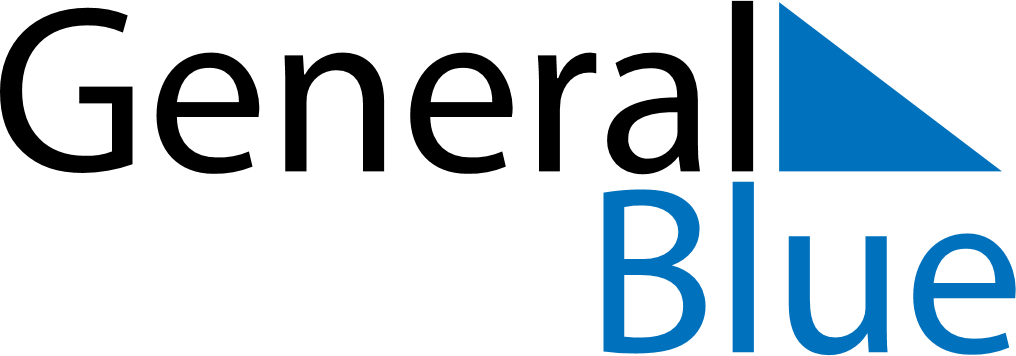 April 2024April 2024April 2024April 2024JapanJapanJapanSundayMondayTuesdayWednesdayThursdayFridayFridaySaturday1234556789101112121314151617181919202122232425262627282930Showa Day